เรียน ผู้อำนวยการสำนักวิทยบริการและเทคโนโลยีสารสนเทศหมายเหตุ เมื่อกรอกข้อมูลสมบูรณ์แล้วสามารถส่งแบบฟอร์มมายังหอสมุดกลางได้ 2 ช่องทาง คือE-Document : หอสมุดกลางติดต่อด้วยตนเอง โทรศัพท์ 077-913336 หมายเลขภายใน 5801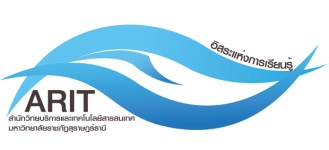 หอสมุดและศูนย์สารสนเทศเฉลิมพระเกียรติ 
สำนักวิทยบริการและเทคโนโลยีสารสนเทศแบบฟอร์มการใช้บริการ Book Deliveryส่วนที่ 1 ผู้ขอใช้บริการส่วนที่ 1 ผู้ขอใช้บริการวันที่ขอใช้บริการ..........................................................................................................................................................................ชื่อผู้ขอใช้บริการ..........................................................................................................................................................................รหัสสมาชิก(หมายเลขประจำตัวประชาชน).................................................................................................................................ตำแหน่ง........................................................สังกัดหน่วยงาน......................................................................................................โทรศัพท์................................................................................................................ภายใน............................................................วันที่ขอใช้บริการ..........................................................................................................................................................................ชื่อผู้ขอใช้บริการ..........................................................................................................................................................................รหัสสมาชิก(หมายเลขประจำตัวประชาชน).................................................................................................................................ตำแหน่ง........................................................สังกัดหน่วยงาน......................................................................................................โทรศัพท์................................................................................................................ภายใน............................................................ส่วนที่ 2 รายละเอียดส่วนที่ 2 รายละเอียดรายการหนังสือที่ต้องการยืมสถานที่ที่ต้องการให้จัดส่งหนังสือ................................................................................................................................................  ลงชื่อ...............................................................(..............................................................................)                                                                                                                  วันที่............/......................./.................รายการหนังสือที่ต้องการยืมสถานที่ที่ต้องการให้จัดส่งหนังสือ................................................................................................................................................  ลงชื่อ...............................................................(..............................................................................)                                                                                                                  วันที่............/......................./.................ส่วนที่ 3 สำหรับเจ้าหน้าที่ส่วนที่ 4 สำหรับผู้ใช้บริการ ความเห็นของเจ้าหน้าที่	 เห็นควรอนุญาต    	 ไม่เห็นควรอนุญาตเพราะ.......................................... ลงชื่อ..............................................                                (.......................................................) 	                             วันที่............./..................../................   ได้รับหนังสือครบ ได้รับหนังสือไม่ครบ จำนวน..................................เล่ม    เนื่องจาก................................................................................................................................................................                            ลงชื่อ............................................                        (.......................................................)                            วันที่.........../................../.............  